Тридцать шестое заседание двадцать шестого созываРЕШЕНИЕ14 ноября 2014 года № 118Об установлении налога на имущество физических лиц В соответствии с Налоговым кодексом Российской Федерации, Федеральным законом от 04.10.2014 года № 284-ФЗ» «О внесении изменений в статьи 12 и 85 части первой и часть вторую Налогового кодекса Российской Федерации и признании утратившим силу Закона Российской Федерации «О налогах на имущество физических лиц»  Совет сельского поселения Мещегаровский сельсовет муниципального района Салаватский район Республики Башкортостан РЕШИЛ:1. Ввести на территории сельского поселения Мещегаровский сельсовет налог на имущество физических лиц исходя из кадастровой стоимости объектов налогообложения.2. Установить ставки налога на имущество физических лиц:1) 0,1 процент в отношении:жилых домов, жилых помещений;объектов незавершенного строительства в случае, если проектируемым назначением таких объектов является жилой дом;единых недвижимых комплексов, в состав которых входит хотя бы одно жилое помещение (жилой дом);гаражей и машино-мест;хозяйственных строений или сооружений, площадь каждого из которых не превышает 50 квадратных метров и которые расположены на земельных участках, предоставленных для ведения личного подсобного, дачного хозяйства, огородничества, садоводства или индивидуального жилищного строительства;2) 1,5 процента в 2015 году и 2 процента в 2016 году и последующие годы в отношении объектов налогообложения, включенных в перечень, определяемый в соответствии с пунктом 7 статьи 378.2 Налогового Кодекса РФ, в отношении объектов налогообложения, предусмотренных пунктом 10 статьи 378.2 Налогового Кодекса РФ;3) 2,0 процента в отношении объектов налогообложения, кадастровая стоимость каждого из которых превышает 300 миллионов рублей;	3) 0,5 процента в отношении прочих объектов налогообложения.	3. Решение обнародовать на информационном стенде в здании Администрации сельского поселения  Мещегаровский сельсовет муниципального района Салаватский район Республики Башкортостан по адресу: Республика Башкортостан, Салаватский район, с.Мещегарово, ул. Ленина,144. Признать утратившим силу Решение Совета сельского поселения Мещегаровский сельсовет муниципального района Салаватский район Республики Башкортостан от 07  ноября  2006 года  № 2«Об установлении налога на имущество физических лиц».            5. Настоящее решение вступает в силу с 1 января 2015 года, но не ранее чем по истечении одного месяца со дня его официального опубликования.Глава сельского поселения                                                           Ф.М.ШагимардановБаш7ортостан Республика3ыСалауат районымуниципаль районыны8Ми2ш2г2р ауыл Советы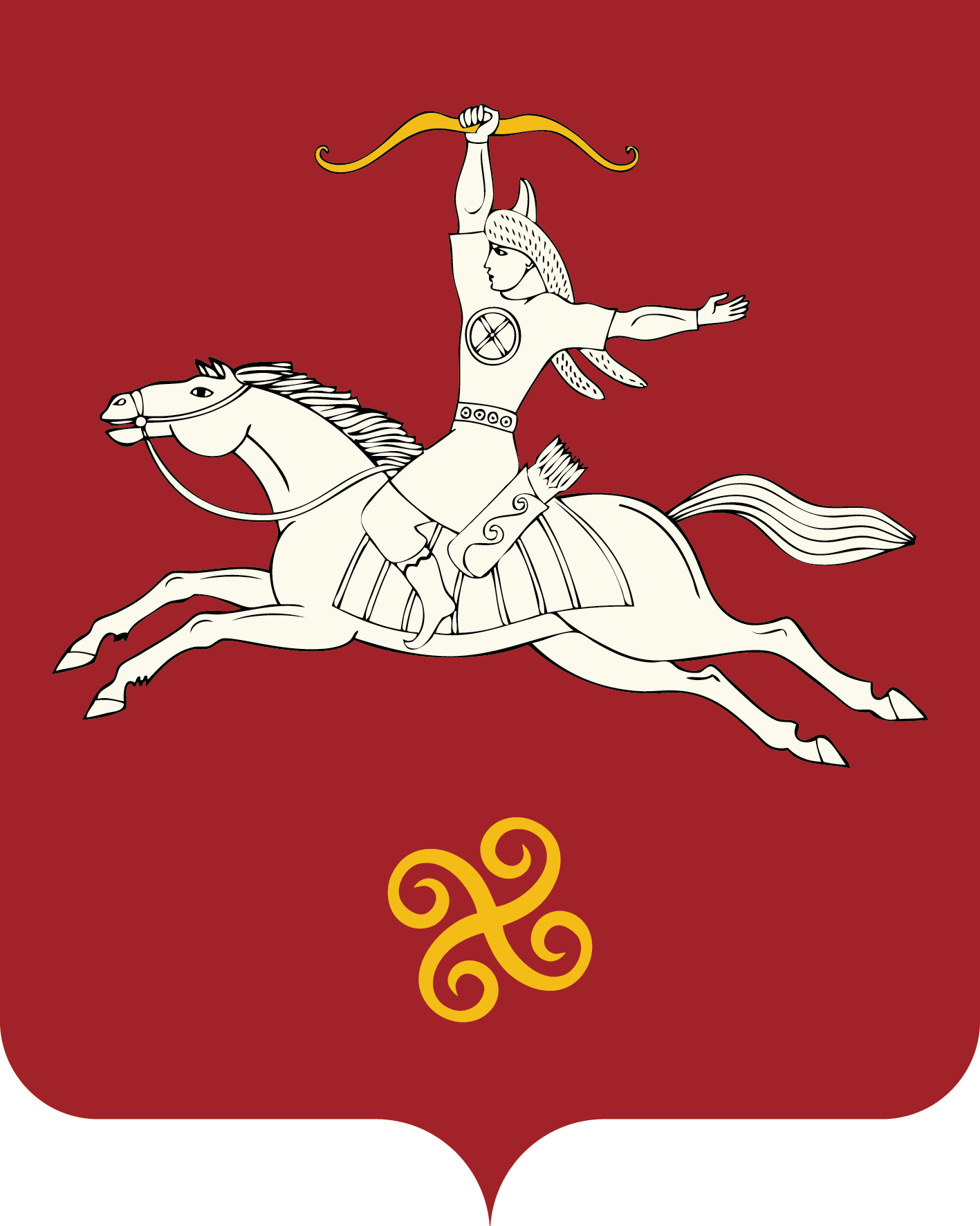  Республика БашкортостанСовет сельского поселенияМещегаровский сельсоветмуниципального районаСалаватский район452495, Ми2ш2г2р ауылы,14 тел. (34777) 2-61-23, 2-62-31452495, с.Мещегарово, ул.Ленина, 14 тел. (34777) 2-61-23, 2-62-31